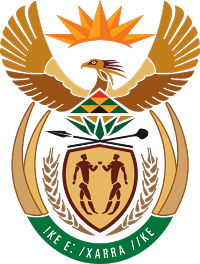 MINISTRY FOR COOPERATIVE GOVERNANCE AND TRADITIONAL AFFAIRSREPUBLIC OF SOUTH AFRICANATIONAL ASSEMBLYQUESTION FOR WRITTEN REPLYQUESTION NUMBER 1007/20191007.	Mrs G Opperman (DA) to ask the Minister of Cooperative Governance and Traditional Affairs:With reference to the Integrated Urban Development Framework, what plans are in place to promote land-value capture in the Northern Cape and speed up the security of land tenure?									NW2160E		REPLY:The information requested by the Honourable Member is not readily available in the Department. The information will be submitted to the Honourable Member as soon as it is availableThank you